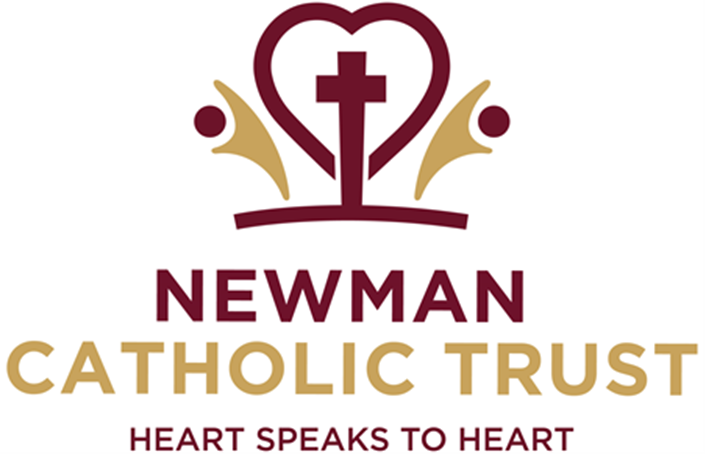 UK GDPR SCHOOLS CONSENT FORM – GOVERNORSDate:Dear [Insert Name]You are a Governor at [Insert school name] and for that reason we need to seek your explicit consent for some of the ways we use your information when we are not doing so under a legal obligation or public task.We have set out below the circumstances in which we believe we need to seek your consent.If you’re not happy for us to do this, please inform [insert name] and we will ensure that we do not process your personal data.Please tick the relevant boxes and return this form to [insert details] Signed………………………………………………………………………………………………….Name…………………………………………………………………………………………………….Date People involvedNotesMay 2023Gloria Speed (Estates & Operations Lead)Version: 1Use of personal dataTick (√)I am happy for the school to use my photo in displays in school.I am happy for the school to use my photo on the school website.I am happy for the school to send me the school newsletter. I am happy for the school to email me about events in school. I am happy for the school to contact me on behalf of the PTA about its activities.[ List other uses of personal data as appropriate ] 